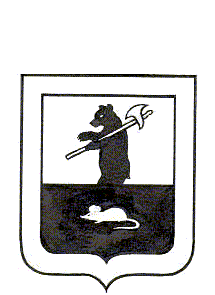 АДМИНИСТРАЦИЯ ГОРОДСКОГО ПОСЕЛЕНИЯ МЫШКИНПОСТАНОВЛЕНИЕг. Мышкин25.06.2021                                                                                                                             № 120О комиссии по соблюдению требований  к служебному поведениюи урегулированию конфликта интересов в Администрации 	городского поселения МышкинВ соответствии с Федеральным законом от 2 марта 2007года № 25-ФЗ  «О муниципальной службе в Российской Федерации», Федеральным законом от 25 декабря 2008года № 273-ФЗ «О противодействии коррупции», Указом Губернатора Ярославской области от 31.01.2013года №47 «О комиссиях по соблюдению требований к служебному поведению и урегулированию конфликта интересов», ПОСТАНОВЛЯЕТ:1.Создать комиссию по соблюдению требований к служебному поведению и урегулированию конфликта интересов в Администрации городского поселения Мышкин и утвердить ее состав (приложение 1).	2. Комиссии в своей деятельности руководствоваться Положением о  комиссиях по соблюдению требований к служебному поведению и урегулированию конфликта интересов на государственной гражданской службе Ярославской области и муниципальной службе в Ярославской области, утвержденным Указом Губернатора Ярославской области от 31 января 2013 года №47 «О комиссиях по соблюдению требований к служебному  поведению  и урегулированию конфликта интересов.    3. Признать утратившими силу постановления Администрации городского поселения Мышкин:-  от 04.05.2018 № 144 «О комиссии по соблюдению требований к служебному поведению и урегулированию  конфликта интересов на муниципальной службе в Администрации городского поселения Мышкин»;-  от 15.07.2020 №140 «О внесении изменений в постановление Администрации городского поселения Мышкин от 04.05.2018 № 144 «О комиссии по соблюдению требований к служебному поведению и урегулированию  конфликта интересов на муниципальной службе в Администрации городского поселения Мышкин»;- от 10.08.2020 № 155 «О внесении изменений в постановление Администрации городского поселения Мышкин от 04.05.2018 № 144 «О комиссии по соблюдению требований к служебному поведению и урегулированию  конфликта интересов на муниципальной службе в Администрации городского поселения Мышкин»;- от 28.10.2020 № 210«О внесении изменений в постановление Администрации городского поселения Мышкин от 04.05.2018 № 144 «О комиссии по соблюдению требований к служебному поведению и урегулированию  конфликта интересов на муниципальной службе в Администрации городского поселения Мышкин»;- от 11.11.2020 № 224 «О внесении изменений в постановление Администрации городского поселения Мышкин от 04.05.2018 № 144 «О комиссии по соблюдению требований к служебному поведению и урегулированию  конфликта интересов на муниципальной службе в Администрации городского поселения Мышкин»;4. Контроль за исполнением  настоящего постановления оставляю за собой.	5. Постановление вступает в силу с момента его  подписания.	6. Опубликовать настоящее постановление в газете «Волжские зори». Глава городскогопоселения Мышкин                                                                                              Е.В. Петров                  Приложение 1					      к постановлению Администрации городского поселения Мышкин					      от 25.06.2021 № 120СОСТАВкомиссии по соблюдению требований к служебному поведению и урегулированию конфликта интересов на муниципальной службе в Администрации городского поселения МышкинКошутина Анна Александровна – Заместитель Главы Администрации городского поселения Мышкин, председатель комиссии;Луцеева Людмила Алексеевна – начальник организационно – правового отдела Администрации городского поселения Мышкин, заместитель председателя комиссии;Челышева Екатерина Андреевна - ведущий специалист организационно - правового отдела Администрации городского поселения Мышкин, секретарь комиссии;Члены комиссии:Пшеничная Юлия Владимировна – ведущий специалист Администрации городского поселения Мышкин;Чистяков Леонид Александрович – председатель Муниципального Совета городского поселения Мышкин (по согласованию);Кустиков Сергей Николаевич – депутат Муниципального Совета городского поселения Мышкин (по согласованию).